от 25 февраля  2019 года №7аОб утверждении дизайн - проекта, дворовой территории
  включенной в муниципальную программу муниципального образования «Визимьярское сельское поселение»  «Формирование современной городской среды на 2018-2024 годы на 2019 годС целью реализации муниципальной программы «Формирование современной городской среды на 2018-2024 годы», руководствуясь 
Уставом муниципального образования «Визимьярское сельское поселение», администрация Визимьярского сельского поселения 
п о с т а н о в л я е т: 1. Утвердить дизайн-проект благоустройства дворовой  территории МКД №1 по ул.Гагарина п.Визимьяры согласно приложению.2. Разместить настоящее постановление на официальном сайте администрации муниципального образования «Визимьярское сельское поселение» в информационно-телекоммуникационной сети Интернет.Глава администрацииВизимьярского сельского поселения                                            А.П.Нагорнова ВИЗИМЬЯР ЯЛПОСЕЛЕНИЙЫНАДМИНИСТРАЦИЙАДМИНИСТРАЦИЯ ВИЗИМЬЯРСКОГОСЕЛЬСКОГО ПОСЕЛЕНИЯПУНЧАЛПОСТАНОВЛЕНИЕ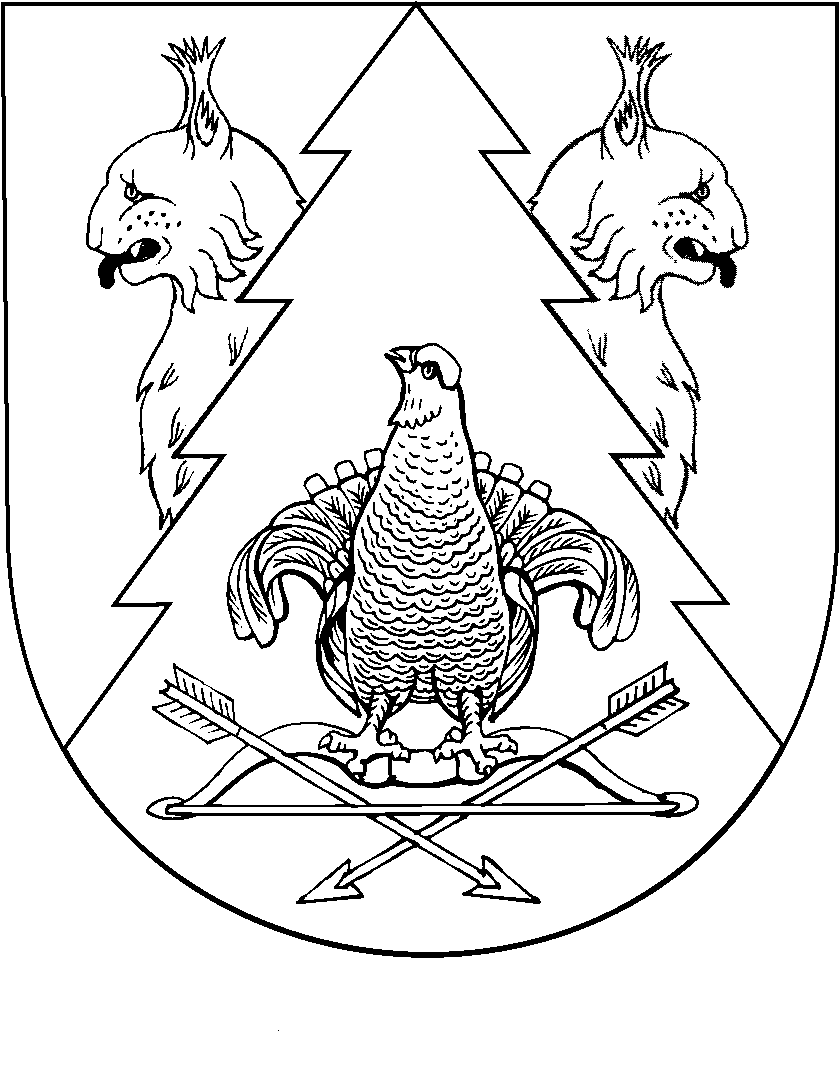 